РЕГИОНАЛЬНАЯ ОБЩЕСТВЕННАЯ ОРГАНИЗАЦИЯ«ОБЪЕДИНЕНИЕ МНОГОДЕТНЫХ СЕМЕЙ ГОРОДА МОСКВЫ»Адрес: г. Москва, ул. Садовая-Триумфальная, д. 16, строение 2 Телефон: 8(495)650-21-14ОГРН 1147799006926, ИНН/КПП 7704282097/771001001Исх. № 100 ОМСМ от 23.03.2023г.Фонд поддержки детей, находящихся в трудной жизненной ситуации, совместно с РОО«Объединение многодетных семей города Москвы» с 2020 года реализуют Всероссийский проект «Многодетная Россия». Проект направлен на формирование позитивного образа многодетных семей и решение задач по улучшению качества жизни семей и улучшение демографической ситуации в стране. За 2 года в проекте приняли участие более 12 тысяч многодетных семей из 85 субъектов Российской Федерации.В рамках проекта «Многодетная Россия» в 2023 г проходит Спортивный фестиваль«Здоровая семья – сильная Россия» (далее – Фестиваль). К участию в мероприятии на разных этапах будут привлечены представители исполнительной и законодательной власти федерального и регионального уровня, экспертное сообщество, многодетные семьи. Всего в проекте примут участие более 60 регионов страны и более 3000 многодетных семей и 100 общественных организаций.Ключевая задача фестиваля – в процессе проводимых мероприятий сформировать у членов семей мотивацию к ведению здорового образа жизни и ответственное отношение к своему здоровью.Приглашаем принять участие в мероприятиях Фестиваля в 2023 г:Творческий конкурс «МывСпорте»Период и место проведения: 03 марта 30 июня 2023, онлайн на сайте проектаhttps://многодетные-семьи.рф/К участию в конкурсе приглашаются многодетные семьи страны (родители, дети).Номинации конкурса:«Моя семья в спорте» - участники присылают информацию в формате видеоролик или рассказ и фото, иллюстрирующие вовлечение семьи в спорт.«Мой проект «Семейный спорт в городе/регионе/стране» - участники присылают свой проект/презентацию по развитию семейного спорта.Победители конкурса примут очное участие в итоговом мероприятии Фестиваля в г.Москве, 6 октября 2023 г.Конкурс фотографий «Спортивные династии»Период и место проведения: 10 марта по 30 июня 2023, онлайн на сайте проектаhttps://многодетные-семьи.рф/К участию в конкурсе приглашаются многодетные семьи страны (родители, дети). Участники присылают семейные фотографии на темы «Занятие спортом всей семьей» и«Спорт от поколения к поколению».Победители конкурса примут очное участие в итоговом мероприятии Фестиваля в г.Москве, 6 октября 2023 г.Серия мастер-классов «Путь чемпиона» для многодетных семей с участием известных спортсменовПериод и место проведения: 01 мая - 30 сентября 2023, онлайн на сайте и в социальных сетях проекта.К участию приглашаются многодетные семьи страны (родители, дети).Спортивные соревнования по кроссовому бегу «Многодетная миля»Формат проведения - очный, в административных центрах Приморского края, Архангельской, Калужской, Магаданской, Новгородской, Тульской областях, сентябрь 2023 г.К участию приглашаются общественные формирования многодетных семей, многодетные семьи (родители, дети). По итогам акции в спортивных соревнованиях примут участие не менее 600 детей и родителей из многодетных семей.Итоговое мероприятие спортивного фестиваля «Здоровая семья – сильная Россия»Формат проведения – очный, по адресу г. Москва, Проспект Мира 150, концертный зал«Космос», 6 октября 2023 г.В рамках мероприятия запланированы показательные выступления спортсменов, награждение победителей и праздничный концерт.Участниками мероприятия станут победители творческого конкурса «МывСпорте», конкурса фотографий «Спортивные династии» и не менее 1000 детей и родителей из многодетных семей.Подробная информация о Спортивном фестивале «Здоровая семья – сильная Россия»размещена на сайте проекта: https://многодетные-семьи.рф .Контактное лицо в оргкомитете: Елена Ермошина,  e-mail: region@oms.msk.ru, тел: +7 910 402-23-44С уважением, Руководитель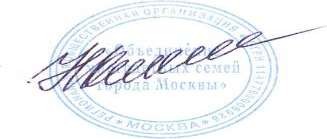 РОО «Объединение многодетных семейгорода Москвы»	Карпович Н.Н.Елена Ермошина, e-mail: region@oms.msk.ru, тел: +7 910 402-23-44